	                                                                                                                                        Has own car and UAE valid Driving Licence                                 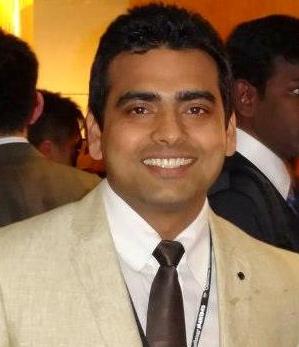 Deepak E-mail: deepak.381934@2freemail.com Objective:An energetic individual focused to pursue a career in Retail & Hospitality Industry. A keen planner at   achieving the set goals & targets, while adhering to the highest levels of personal integrity and professional ethics.Summary:11 + years’ of rich and elaborate experience in the areas of Retail/Sales/Hospitality/Delivery Operation/ Training /Operations/ Qsr/Customer Service/ Business Development /F&B operation. Currently  employed with –Chowking. as Sr Restaurant Manager- handling Sales, Delivery operations, project implementation, F&B operations, hospitality, budgeting, Training & Development, profit centre operations, Team Management, Customer Service .PROFESSIONAL SNAPSHOTRetail / Operations / Qsr / Hospitality / customer service / Sales / Training/ Delivery / SOP Exploring potential business avenues and managing marketing & sales operations to achieve increased business growth and initiate Sales development efforts. Analyzing latest marketing trends and tracking competitors’ activities and providing valuable inputs for fine tuning sales & marketing strategies; facilitating service improvement initiatives.Vast experience of situations where rapid scale-up is required in tough, uncertain environments, P& L Management through Revenue growth , Sales and Operations Management , Business Development , Competitive Analysis. Formulating & implementing area sales strategies, handling activities like reviewing sales , sales planning by studying the existing market environment for business expansion.Conceptualising sales promotional activities as a part of brand building & market development effort through local store marketing.Experienced, dynamic & distinguished creative talent with high caliber in handling operation.Ability to analyze develops, establish, & maintain efficient operational workflow. Proactive professional with excellent consensus building, negotiating and organization skills coupled with a strong background in tour operation management and cooperation with various departments.Well focused and hardworking, self-motivated and team oriented, effective team player with good communication and inter-personal skills.Monitoring after sales service activities like quickly resolving customer complaints, follow up with the customers, sales & post sales issues and handling grievances for superior customer service.WORK EXPERIENCE 	ChowkingLocation- DubaiDesignation- Sr Restaurant Manager.Department- OperationPeriod- Aug 2017 – Till date Key ResponsibilitiesEnsure all the reporting and control procedure in the operations, customer service, and quality of production, hygiene & cleanliness standards, maintenance & general administration are completed.Review financial statements, sales & activity reports, data to measure productivity & goal achievement, determine areas needing cost reduction and program improvement.Take corrective actions to ensure targets are met/ exceeded.Enforce & support all training & development plans for all staff as per company’s policy.Monitor labor by analyzing store reports, labor scheduling and labor productivity.Competition Mapping & Analysis of the Business in the assigned territory.Implementation of the companies SOP’s in stores ensuring 100% compliance. Restaurant budget planning.Developing an environment of learning & people development, reviewing managers and team member performance during the appraisal and developing them for the next position.Creating and sustaining an environment that fosters development opportunities & motivates break through performances. Monitoring & auditing the stores on the set parameters on regular intervals.Using appropriate reports (COS, COL, P&L, Sales analysis etc) to analyze the business and establish program for improvement.Reinforcing staff adherence to uniform, grooming and appearance standard as well as safety, security and sanitation procedures.Seek and respond to customer feedback in order to achieve positive outcomes and high levels of customer satisfaction.Respond to audits that are completed by the company and the govt authority to ensure continual improvement is achieved.Manage all necessary operational audits to ensure compliance to health and safety regulations and brad standards.Plan , direct and coordinate the service delivery of all operational areas in order to meet and exceed customer expectations. Responsible in the delivery of smooth clerical ,administrative and finance management work to ensure that the store adheres to internal system processes in cash management and people management . To ensure all the SOP’s are getting followed as per the Company and Govt norms and make a effective action plan to ensure continuous improvement in the restaurant operation .Reviewing food cost on daily basis to ensure the wastage are in control .Projectioning and ordering of raw materials to ensure availability of the products in the restaurant .Review P&l  and other expenses on daily basis and establish an action plan for the improvement to ensure the expenses are under control.DominosLocation- Gurgaon.Designation- District Manager.Department- OperationPeriod- Feb 2014 – January 2017.Key ResponsibilitiesHeading  & Leading the daily Operation and Delivery Business across 5 locations in Gurgaon.  Managing, training, and motivating a team of more than 150 people including 100 Drivers.Ensure all the reporting and control procedure in the operations, customer service, and quality of production, hygiene & cleanliness standards, maintenance & general administration are completed.Drivers hiring and training , analysis of delivery cost ( COL , Bike maintenance , Fuel cost ) to ensure the expenses are within the budget.Review financial statements, sales & activity reports, data to measure productivity & goal achievement, determine areas needing cost reduction and program improvement.Take corrective actions to ensure targets are met/ exceeded.Manage the catering operation with the available resources within budget and to achieve sales and GP targets.To ensure the efficient and effective delivery of catering operations and designated services to the client organization in accordance with the agreement of the contract.Handling and organizing the kiosk and stall operation in the events, schools, college and corporate.Interviews and hire employees evaluate employee’s performance, resolve minor employee grievances.Enforce & support all training & development plans for all staff as per company’s policy.Monitor labor by analyzing store reports, labor scheduling and labor productivity.Competition Mapping & Analysis of the Business in the assigned territory.Implementation of the companies SOP’s in stores ensuring 100% compliance.Restaurant budget planning.Developing an environment of learning & people development, reviewing managers and team member performance during the appraisal and developing them for the next position.Creating and sustaining an environment that fosters development opportunities & motivates break through performances. Monitoring & auditing the stores on the set parameters on regular intervals.Using appropriate reports (COS, COL, P&L, Sales analysis etc) to analyze the business and establish program for improvement.Reviewing customer mystery reports to deep level and taking action to increase customer satisfaction.Implementation of new changes on the basis of sales trend analysis & Idea’s for growth of existing sales. Planning & executing the local store marketing initiatives.Execution of all new product launches through the team.Conducting regular audits of all restaurant facilities and operations to ensure only Quality products and services are delivered.Chicking – Quick Service Restaurant.Location- Delhi- NCRDesignation- Area Manager.Department- Operations.Period- May 2012 - Feb 2014.Key ResponsibilitiesHandling sales, operations & Delivery  of 2 stores across Delhi NCR.Managing, training, and motivating a team of more than 80 people.Coordination with Government bodies for specific permissions & licenses.Implementation of the companies SOP’s in stores.Monitoring & auditing the stores on the set parameters & helping the store team in smoothening the daily operations & controlling the pilferage.Recruitment & Training of staff.Tracking of targets VS achievements of whole Area and taking appropriate action accordingly.Preparing daily MIS & other reports of the whole Area.Preparation of P& L accounts. Inventory management & budget controlling of expenses. Implementing 100% compliance as per the SOP. Have played a key role in creating and implementing ops SOP’s for the brand.Have played a key role in vendor development for the company.Have played key role in developing and implementing Company’s delivery policy & procedure.Interviews and hire employees evaluate employee’s performance, resolve minor employee grievances.Conducting regular audits of all restaurant facilities and operations to ensure only Quality products and services are delivered.Enforce & support all training & development plans for all staff as per company’s policy.Pizza hut – Most trusted F&B brand in India.Location- GurgaonDesignation- Restaurant General Manager & Training ManagerDepartment- Operations.Period- May 2008 - Apr 2012.Key ResponsibilitiesConduct orientation sessions and arrange on-the-job training for new hires.Evaluate instructor performance and the effectiveness of training programs, providing recommendations for improvement.Develop testing and evaluation procedures.Conduct or arrange for ongoing technical training and personal development classes for staff members.Confer with management and conduct surveys to identify training needs based on projected production processes, changes, and other factors. Develop and organize training manuals, multimedia visual aids, and other educational materials.Plan, develop, and provide training and staff development                                                         programs,using knowledge of the effectiveness of methods such as classroom training, demonstrations, on-the-job training, meetings, conferences, and workshops.Analyze training needs to develop new training programs or modify      and improve existing programs. Review and evaluate training and apprenticeship programs for compliance with government standards.Review all reports including daily book prepared by department to ensure complete information, relevance, and accuracy and follow up points with a systematic distribution policy to ensure prompt management review.Providing overall leadership to the restaurant team to ensure customer satisfaction & smooth operations.Analyze food cost and P&L reports on daily basis and take appropriate action accordingly.Successfully implementation of all training & new product launches initiatives. Inventory Control & stock ageing control.Checking of unauthorized discounts or misuse of promotional schemes.Monitoring, auditing & facilitating the stores on the set parameter smoothing the daily operations & controlling the pilferage.Identify market needs, trends and opportunities to increase sales.EDUCATIONAL QUALIFICATIONGraduate from Sunrise University, Alwar.Senior Secondary from UP board .Intermediate from Rajasthan board .HOBBIES & INTERESTListening musicTravelingPERSONAL DETAILS	Date of Birth			:	28th December’1987Marital Status			:	Un Married.Languages Known		:  	Hindi & English